KUNDENAUFNAHMEFORMULAR SALON   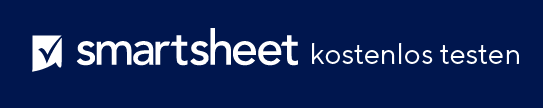 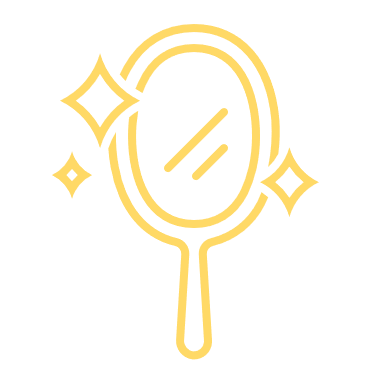 SALONNAME | ADRESSE | TELEFON | WEBSITE | SOZIALE MEDIENDATUMDATUMDATUMZUSTÄNDIGER MITARBEITERZUSTÄNDIGER MITARBEITERZUSTÄNDIGER MITARBEITERKUNDENINFORMATIONENKUNDENINFORMATIONENKUNDENINFORMATIONENKUNDENINFORMATIONENKUNDENINFORMATIONENKUNDENINFORMATIONENNAMEANREDEADRESSEGEBURTSDATUMFESTNETZALT. TELEFONE-MAIL-ADRESSEGeben Sie Bereiche an, auf die wir abzielen sollen.Geben Sie Bereiche an, auf die wir abzielen sollen.Geben Sie Bereiche an, auf die wir abzielen sollen.Geben Sie Bereiche an, auf die wir abzielen sollen.Geben Sie Bereiche an, auf die wir abzielen sollen.Geben Sie Bereiche an, auf die wir abzielen sollen.Kreisen Sie alle nachfolgend aufgeführten Gesundheitsprobleme ein, die bei Ihnen aufgetreten sind.Kreisen Sie alle nachfolgend aufgeführten Gesundheitsprobleme ein, die bei Ihnen aufgetreten sind.Kreisen Sie alle nachfolgend aufgeführten Gesundheitsprobleme ein, die bei Ihnen aufgetreten sind.Kreisen Sie alle nachfolgend aufgeführten Gesundheitsprobleme ein, die bei Ihnen aufgetreten sind.Kreisen Sie alle nachfolgend aufgeführten Gesundheitsprobleme ein, die bei Ihnen aufgetreten sind.Kreisen Sie alle nachfolgend aufgeführten Gesundheitsprobleme ein, die bei Ihnen aufgetreten sind.Arthritis
Anämie
Krebs
Krämpfe
Anfälle
Migräne
OsteoporoseBlasenprobleme
Brustschmerzen
Bluthochdruck
Nierenprobleme
HerzproblemeKreislaufschwäche
Probleme mit den Nebenhöhlen
Asthma
Verdauungsprobleme
Dermatitis
EpilepsieKnochenbruch
Masern
Hepatitis
Tuberkulose
Nackenschmerzen
Diabetes
künstliche Gelenke
_______________
_______________
_______________
_______________
_______________
_______________
_______________
_______________
_______________
_______________Machen Sie Angaben zu den oben eingekreisten Gesundheitsproblemen.Machen Sie Angaben zu den oben eingekreisten Gesundheitsproblemen.Machen Sie Angaben zu den oben eingekreisten Gesundheitsproblemen.Machen Sie Angaben zu den oben eingekreisten Gesundheitsproblemen.Machen Sie Angaben zu den oben eingekreisten Gesundheitsproblemen.Machen Sie Angaben zu den oben eingekreisten Gesundheitsproblemen.ZAHLUNGSINFORMATIONENZAHLUNGSINFORMATIONENZAHLUNGSINFORMATIONENZAHLUNGSINFORMATIONENZAHLUNGSINFORMATIONENZAHLUNGSINFORMATIONENZAHLUNG ANZAHLUNGSDATUMQUITTUNGSNUMMERBEZAHLTER BETRAGZAHLUNGSMETHODEERHALTEN VONERHALTEN BISKONTOINFORMATIONENKONTOINFORMATIONENKONTOINFORMATIONENZAHLUNGSZEITRAUMZAHLUNGSZEITRAUMZAHLUNGSZEITRAUMKONTOSALDODIESE ZAHLUNGSALDO FÄLLIGVONBISZAHLUNG FÜRZAHLUNG FÜRZAHLUNG FÜRZUSÄTZLICHE INFORMATIONENZUSÄTZLICHE INFORMATIONENVERSICHERUNGSINFORMATIONENVERSICHERUNGSINFORMATIONENVERSICHERUNGSINFORMATIONENVERSICHERUNGSINFORMATIONENVERSICHERUNGSINFORMATIONENVERSICHERUNGSINFORMATIONENNAME DES TRÄGERSGEBURTSDATUM DES VERSICHERTENNAME DES VERSICHERTENGRUPPENNUMMERABONNENTENNUMMERUNTERSCHRIFTHAFTUNGSAUSSCHLUSSAlle von Smartsheet auf der Website aufgeführten Artikel, Vorlagen oder Informationen dienen lediglich als Referenz. Wir versuchen, die Informationen stets zu aktualisieren und zu korrigieren. Wir geben jedoch, weder ausdrücklich noch stillschweigend, keine Zusicherungen oder Garantien jeglicher Art über die Vollständigkeit, Genauigkeit, Zuverlässigkeit, Eignung oder Verfügbarkeit in Bezug auf die Website oder die auf der Website enthaltenen Informationen, Artikel, Vorlagen oder zugehörigen Grafiken. Jegliches Vertrauen, das Sie in solche Informationen setzen, ist aus eigener Verantwortung.